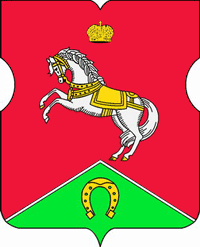 СОВЕТ ДЕПУТАТОВмуниципального округаКОНЬКОВОРЕШЕНИЕ                    25.12.2018           		14/8         _________________№___________________В соответствии с пунктом 2 части 2 статьи 1 Закона города Москвы от 11.07.2012 №39 «О наделении органов местного самоуправления муниципальных округов в городе Москве отдельными полномочиями города Москвы», Постановлением Правительства Москвы от 24.09.2012 № 507-ПП «О порядке формирования, согласования и утверждения перечней работ по благоустройству дворовых территорий, парков, скверов, компенсационному озеленению на объектах озеленения 3-й категории, расположенных в зоне жилой застройки, и капитальному ремонту многоквартирных домов», в соответствии с решением Совета депутатов муниципального округа Коньково от 18.12.2018 № 13/3 «О дополнительных мероприятиях по социально-экономическому развитию района Коньково в 2019 году»Советом депутатов принято решение:Определить закрепление депутатов Совета депутатов за объектами утвержденного адресного перечня для проведения работ по благоустройству дворовых территорий в 2019 году по району Коньково за счет средств социально-экономического развития района, для участия депутатов в работе комиссий, осуществляющих открытие работ и приемку выполненных работ, а также участие в контроле за ходом выполнения указанных работ (приложение).2. Направить настоящее решение в управу района Коньково города Москвы, префектуру Юго-Западного административного округа города Москвы и Департамент территориальных органов исполнительной власти города Москвы.3. Опубликовать настоящее решение в газете «Муниципальный вестник Коньково» и разместить на официальном сайте органов местного самоуправления муниципального округа Коньково www.konkovo-moscow.ru.4. Контроль за исполнением настоящего решения возложить на ИО Главы зам. Председателя Совета депутатов муниципального округа Коньково Малахова С.В.ИО Главы Зам. Председателя Совета депутатов								муниципального округа Коньково 					С.В.МалаховПриложение
 к решению Совета депутатов
муниципального округа Коньково г.Москвы
 от 25.12.2018 № 14/8Депутаты Совета депутатов, уполномоченные для участия в работе комиссий, осуществляющих открытие работ и приемку выполненных работ по благоустройству дворовых территорий в 2019 году за счет средств социально-экономического развития района, а также участии в контроле за ходом выполнения указанных работОб участии депутатов Совета депутатов в работе комиссий, осуществляющих открытие работ и приемку выполненных работ по благоустройству дворовых территорий в 2019 году за счет средств социально-экономического развития района, а также участии в контроле за ходом выполнения указанных работ№ п/пАдрес объекта из утвержденногоадресного перечняИзбирательный округФИО ДепутатаФИО Депутата№ п/пАдрес объекта из утвержденногоадресного перечняИзбирательный округОсновной Резервный 1Островитянова д.313Панов А.В.Биткова С.Н..2Профсоюзная д.961Брундукова М.В.Пркдлик О.И.3ул. Академика Волгина л.14 к.33Панов А.В.Понкратова К.А.